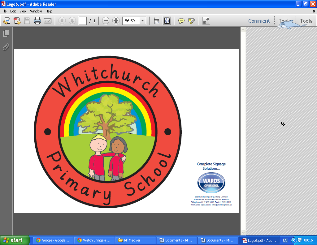 Go to www.office.com or Google ‘Office 365’.You should see this screen: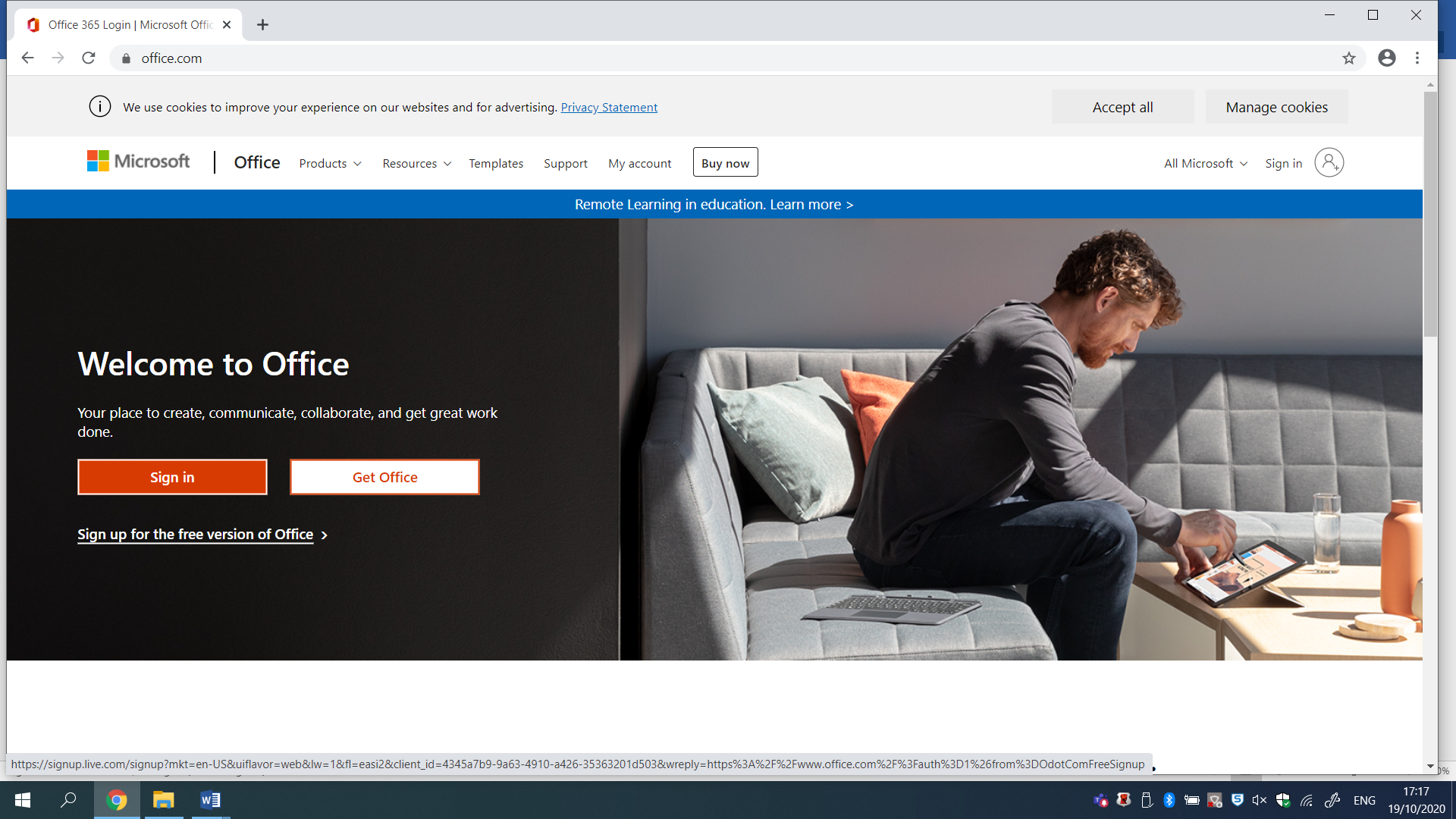 You should see this screen: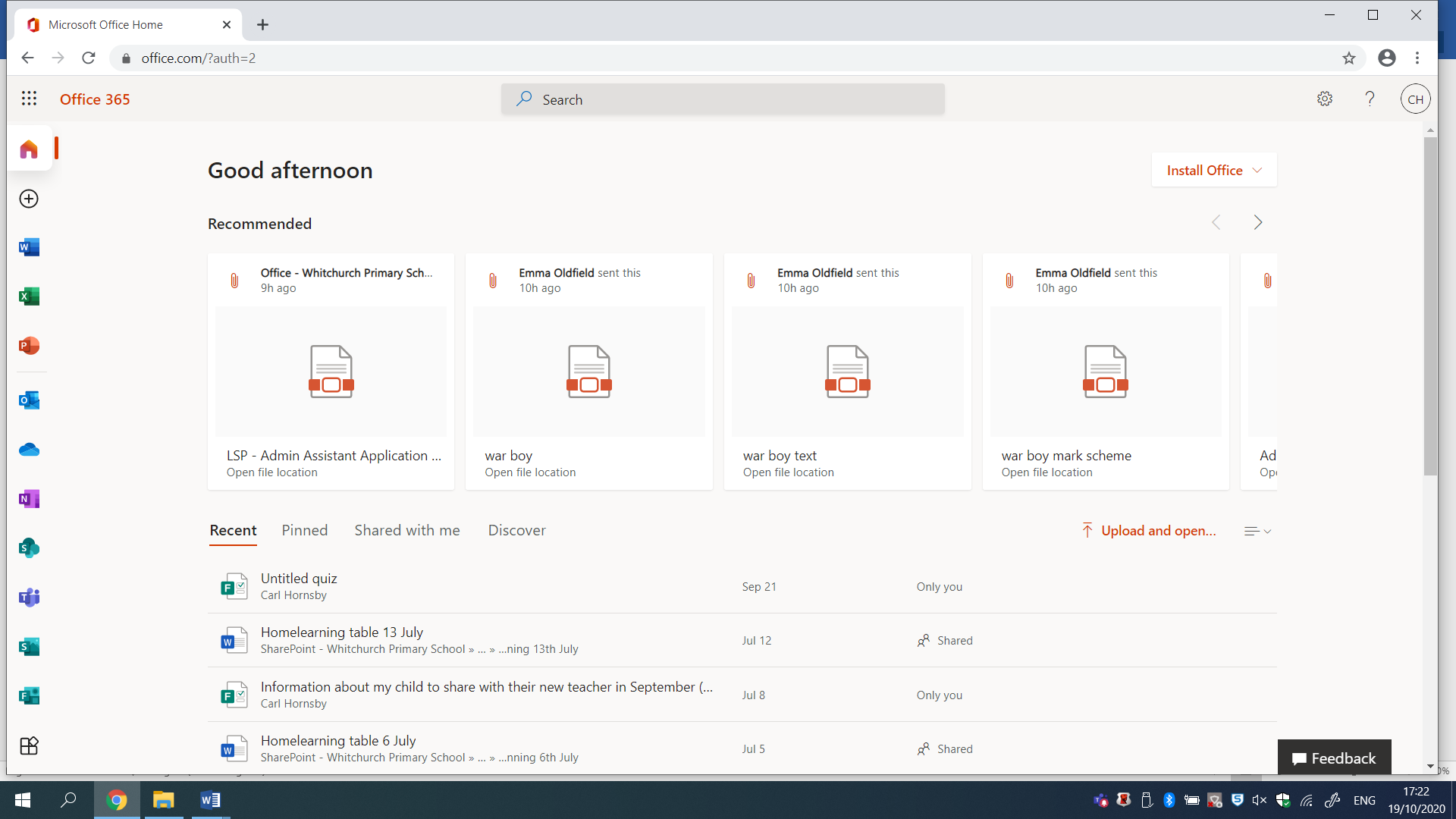 You should see this screen (or one similar for your child’s year group):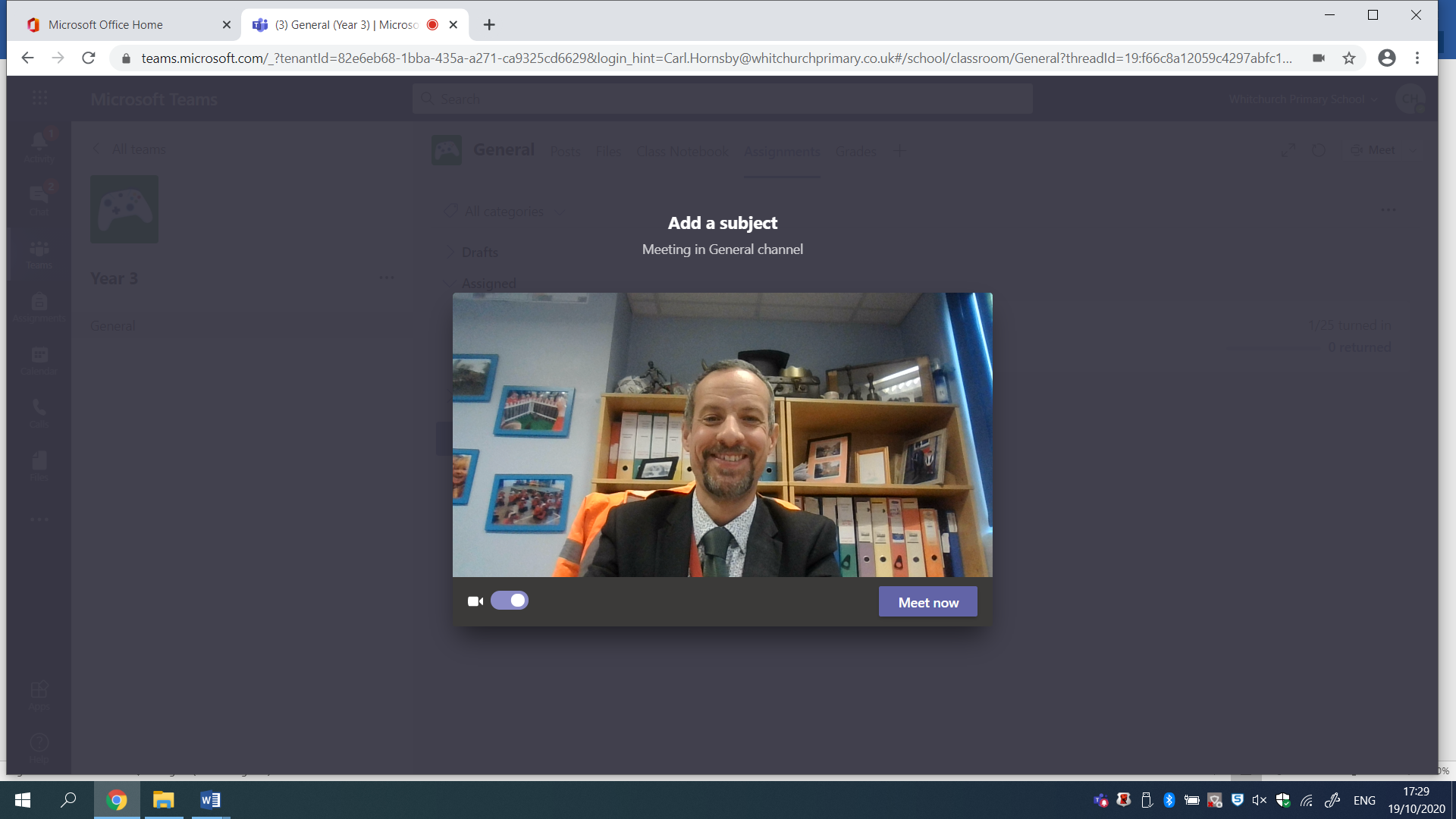 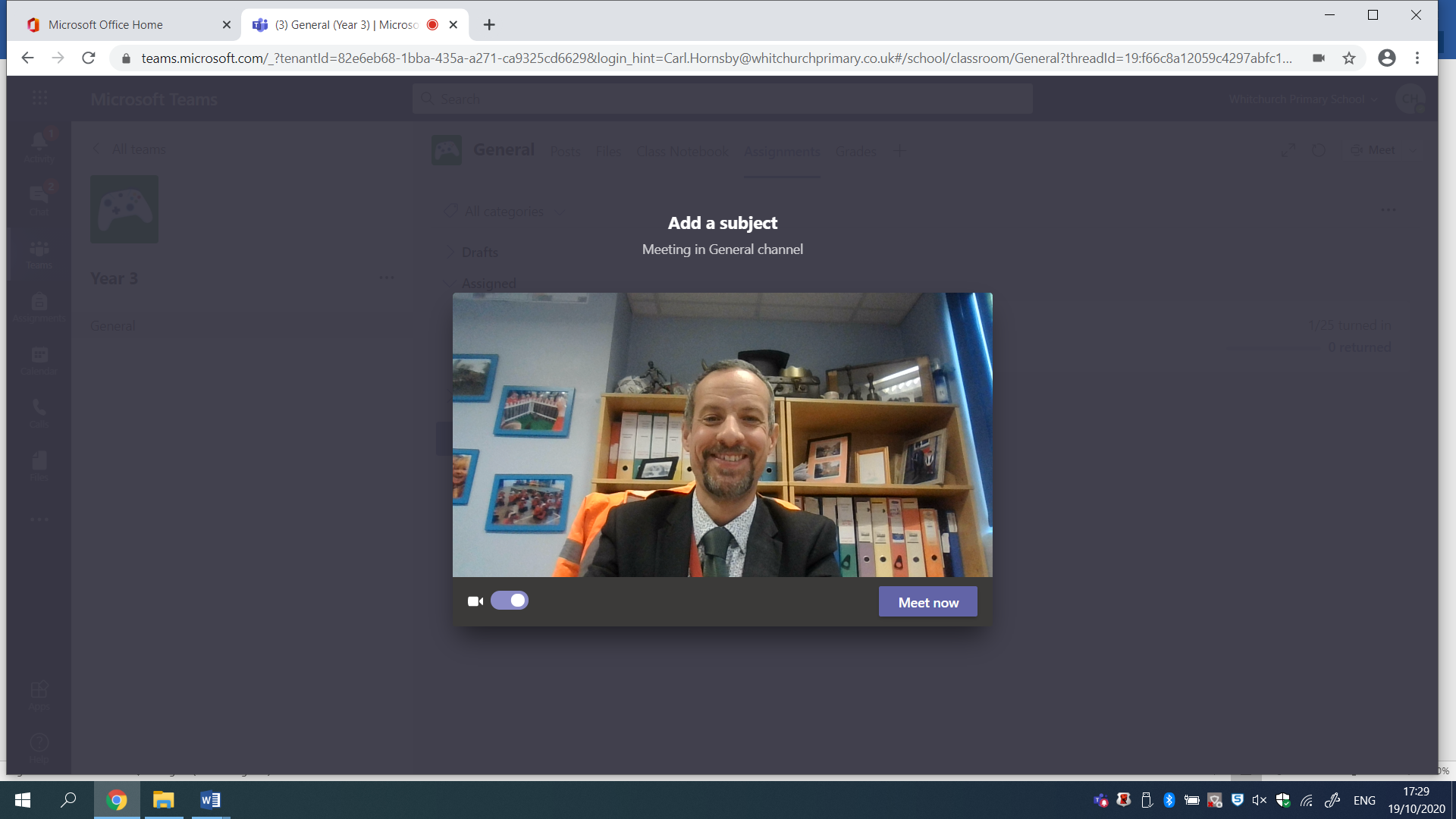 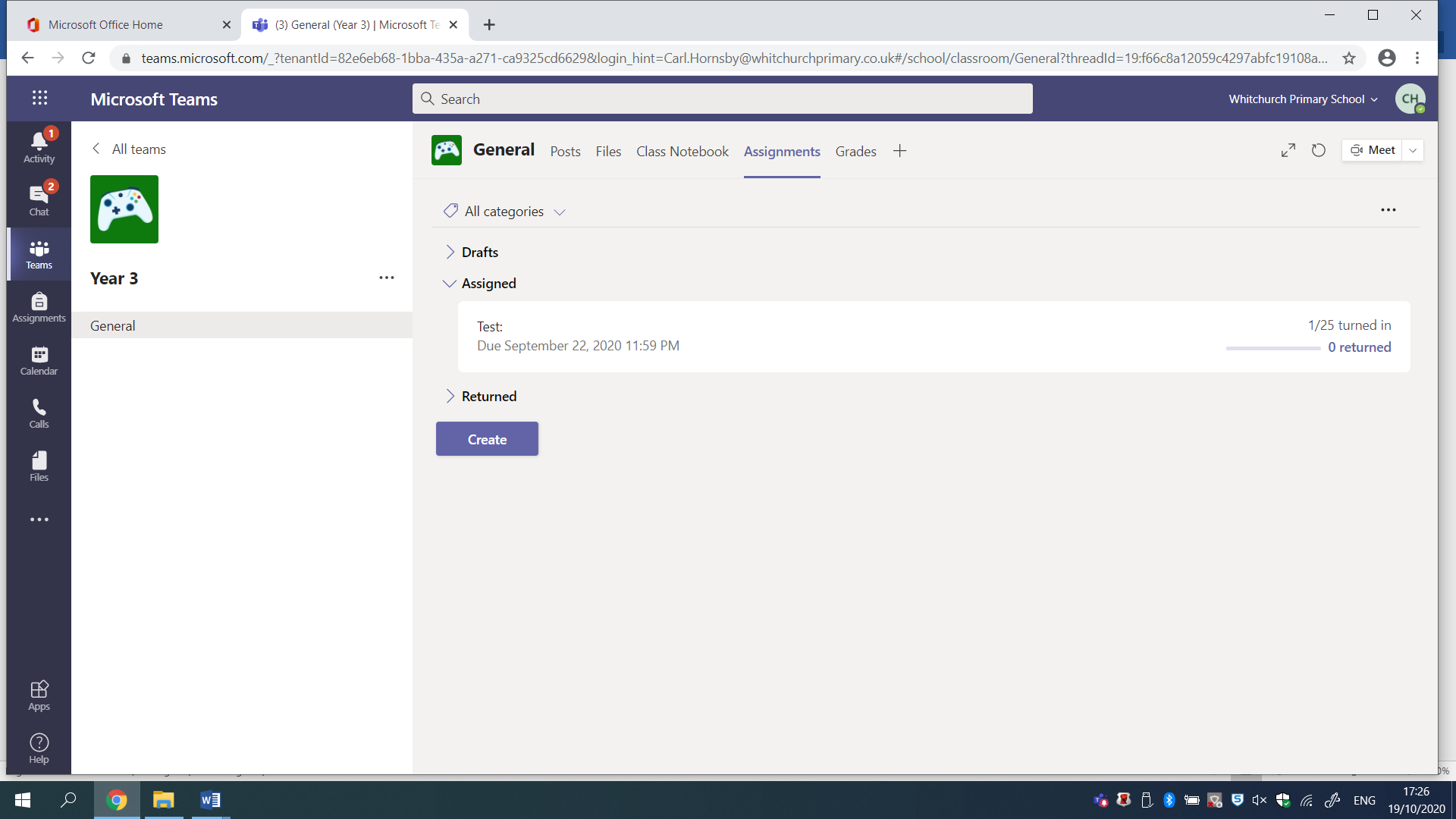 Please note at present we are only using assignments to set written homework. In the event of a second lockdown, or local lockdown, we will move to video lessons. You will be emailed and sent a text if and when these take place.